ЕВРАЗИЙСКИЙ ЭКОНОМИЧЕСКИЙ СОЮЗПАСПОРТ ГАЗОВОГО БАЛЛОНАКОЛЕСНОГО ТРАНСПОРТНОГО СРЕДСТВА № ХХХХ ЕАЭС.RUОбозначение газового баллона – Баллон автомобильный стальной штампосварной цилиндрический для сжиженного углеводородного газа БАЖ 130 - 399.     Детали баллона изготовлены из углеродистой стали марки Ст3сп или Ст3пс по ГОСТ 380-2005 и из стали марки 20 по ГОСТ 1050-88.  Материалы совместимы при сварке. Сведения о газовом баллоне – заводской номер №ХХХХ,  изготовлен   30 марта 2018 годаИзготовитель: Общество с ограниченной ответственностью «Балсити», ИНН 7724573873, КПП 772401001, ОГРН 1067746473937; 115304, город Москва, улица Медиков, дом 12. Телефон: +7(495) 955-43-77; факс +7(495) 955-41-95;               E-mail: balcity@balcity); 241031, город Брянск, бульвар Щорса, 7, телефон/факс: +7(4832) 58-18-47 (49).Технические характеристики и параметры:        Рабочее давление, МПа (кгс/см²) - 2,0 (20,4);        Расчетное давление, МПа (кгс/см²) - 3,0 (30,6);        Пробное давление, МПа (кгс/см²) - 3,0 (30,6); 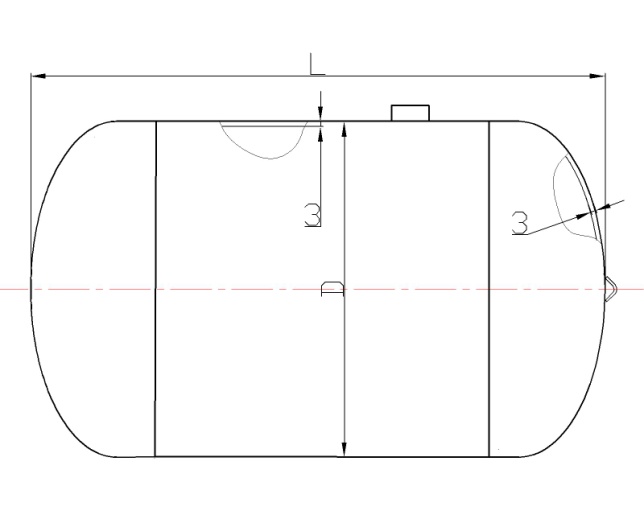 Резьба в горловине – 6 отверстий во фланце М5;Уплотнение горловины – деталь уплотнения мультиклапана;Температура окружающей среды при эксплуатации (°С) – минус 40 - плюс 65;Температура окружающей среды при транспортировке (°С) – минус 40- плюс 65;Период освидетельствования - гидравлические испытания один раз в 2 года;Максимальное количество заправок – 10 000Расчетный срок службы с даты изготовления (производства) (лет) – 10.Газовый баллон изготовлен в соответствии с техническими условиями предприятия ТУ 4591-002-95158436-2009.Газовый баллон подвергался наружным и внутренним осмотрам, испытанию на прочность давлением 3,0 МПа                  (30,6 кгс/см²) и на герметичность давлением 2,0 МПа  (20,4 кгс/см²).        Баллон признан годным для хранения, транспортирования и использования сжиженных углеводородных газов (пропана, бутана и их смесей).      Дата оформления       30.03.2018 года. М.П.     Уполномоченное лицо организации-изготовителя                          Зам. начальника БТК ______________   (Иванов И.И.)Комплектность:Требования к транспортированию и хранению газового баллона.Баллоны транспортируются всеми видами транспорта в крытых транспортных средствах в соответствии с правилами перевозок грузов, действующих на каждом виде транспорта.Допускается перевозка баллонов открытым автомобильным транспортом.Хранение баллонов должно быть по группе условий хранения Ж2 по ГОСТ 15150-69.Срок хранения не ограничен.Требования к установке газового баллона.    Требования к эксплуатации газового баллона.     Баллон автомобильный стальной штампосварной цилиндрический поставляется без арматуры, используется в составе комплекта газобаллонного оборудования (ГБО) в качестве топливного бака для питания двигателя колесного транспортного средства категории  М  и  N  сжиженным  углеводородным  газом  (СУГ, пропана,  бутана  и  их  смесей). Баллоны имеют корпус цилиндрической формы, два эллиптических днища и фланец, приваренный к обечайке. Они могут быть оснащены дополнительными элементами для монтажа и крепления защитного кожуха. Их тип определяется по диаметру цилиндрической обечайки (корпуса) баллона.     Баллон регистрации в органах Федеральной службы по экологическому, технологическому и атомному надзору не подлежит.     Баллон, по требованию заказчика, может быть окрашен в красный или серый, или черный цвет.     Монтаж и эксплуатацию газового оборудования проводить в соответствии с НТД предприятий-изготовителей ГБО и установщиков газовой аппаратуры.      Работы по монтажу (демонтажу, перестановке, замене) и вводу баллона в эксплуатацию, а также проведениепериодических технических освидетельствований должны производиться в соответствии с требованиями межгосударственного стандарта ГОСТ 31972-2013 «Автомобильные транспортные средства. Порядок и процедуры методов установки газобаллонного оборудования» предприятиями и/или организациями, имеющими разрешение на выполнение работ, клеймо органов Федеральной службы по экологическому, технологическому и атомному надзору, соответствующую производственную базу, технологическое оборудование и аттестованный для выполнения этих работ рабочий и инженерно-технический персонал.     Баллон крепится к раме (кузову) автотранспортного средства с помощью промышленно изготовленного крепления. Баллон устанавливать таким образом, чтобы обеспечивалась его максимальная защита от возможных повреждений: смещения, столкновения, попадания гравия, либо смещения груза. Крепление не должно приводить к повреждению внешней поверхности баллона. Применение сварки и пайки для крепления не допускается.     Не подлежит монтажу баллон без паспорта, нечитаемой или неполной маркировкой, просроченным сроком освидетельствования, повреждениями фланца, резьбы, трещинами, вмятинами, а также имеющий коррозию и забоины наружной поверхности.      Баллон, а также другие утвержденные по типу конструкции элементы и узлы комплекта ГБО, рекомендованные изготовителями их установку в систему питания двигателя колесного транспортного средства СУГ, должны быть надлежащим образом прикреплены и герметично присоединены.       Устанавливаемый на баллон блок газового оборудования (мультиклапан) должен быть снабжен предохранительным клапаном, открывающимся при превышении давления в баллоне  более 15% рабочего, ограничителем степени наполнения баллона максимум до 80% его вместимости и огневым предохранителем, срабатывающим при температуре 120±10°С.      После монтажа, до включения в работу, баллон в комплекте с другим устанавливаемым на автотранспортное средство газобаллонным оборудованием должен быть проверен в соответствии с ГОСТ 31972-2013.      Заполнение баллона СУГ должно производиться оператором на автомобильных газозаправочных станциях при выключенном двигателе автотранспортного средства и давлении в колонке заправочной станции не превышающем рабочее давление баллона (2,0 МПа или 20,4 кгс/см²).      Баллон должен заполняться СУГ не более чем на 80% его полной вместимости, указанной на этикетке и в паспорте баллона. Полное заполнение баллона СУГ не допускается и крайне опасно, т.к. от нагрева газа может произойти егоразрушение. Наполненный баллон должен предохраняться от нагрева солнечными лучами и другими источниками тепла.      При эксплуатации баллона запрещается расходовать СУГ полностью. Остаточное давление в баллоне должно быть не менее 0,05 МПа. Наполнение баллона СУГ, в котором отсутствует избыточное давление газа, производится после предварительной его проверки в соответствии с Инструкцией организации, осуществляющей наполнение.      Перед каждым наполнением баллона СУГ водитель обязан проводить его визуальный контроль и проверку исправности. При обнаружении неисправности, эксплуатацию немедленно прекратить до ее устранения. Опорожнение баллона при заправке производится в резервуар заправочной станции.       Баллон должен эксплуатироваться при рабочем давлении. Предохранительный клапан, устанавливаемый на баллоне, должен иметь пропускную способность, исключающую рост давления в баллоне более чем на 15% выше рабочего.      При повышении в процессе эксплуатации автотранспортного средства давления в баллоне более чем на 15% выше рабочего или утечки  СУГ необходимо произвести  его слив  на ближайшей заправочной станции. В крайнем случае, с соблюдением требований инструкции установщика газового оборудования,  выпустить газ на хорошо проветриваемой и ровной местности, вдали от людей, зданий и сооружений и источника огня.       Возобновление эксплуатации баллона после аварийной ситуации производится после установления причин и их устранения предприятием и/или организацией, имеющих разрешение на проведение работ  органов Федеральной службы по экологическому, технологическому и атомному надзору.  Причины и работы, проведенные по устранению инцидента, отразить в Паспорте.       Непринятие срочных мер по выявлению и устранению причин инцидента может привести критическому отказубаллона и другого газобаллонного оборудования, возможными последствиями которого могут быть: причинение вреда жизни или здоровью граждан, имуществу, окружающей среде.        Хранить заправленные баллоны вне транспортного средства, на котором он установлен, а также использовать в других газовых системах в качестве емкости категорически запрещается. Изготовитель баллонов проводит первичное техническое освидетельствование, которое соответствует дате оформления паспорта – окончательной приемке газового баллона колесного транспортного средства.      В процессе эксплуатации баллон подвергается периодическому техническому освидетельствованию в два года один рази, в необходимых случаях, внеочередному освидетельствованию с целью установления исправности и возможности его дальнейшей эксплуатации.     Самоосвидетельствование баллона не допускается.      Баллон, не прошедший очередное освидетельствование, эксплуатировать запрещается.      Баллон, бывший в аварии, допускается к эксплуатации только после внеочередного технического освидетельствования.      Баллон в период всего срока службы ремонту не подлежит.      При достижении баллоном расчетного срока службы 10 лет, а также баллон, признанный специализированным предприятием (организацией) не пригодным к использованию ранее установленного срока службы, выводится из эксплуатации и бракуется. Из бракованного баллона сливается СУГ, баллон дегазируется и приводится в негодность путем сверления отверстий в обечайке и днищах или забивки резьбы отверстий фланца. Забивка резьбы отверстий фланца обязательная операция по выводу баллона из эксплуатации.     Специализированным предприятиям (организациям) предоставляется право продлевать срок эксплуатации баллонам достигших установленного изготовителем предельного расчетного срока службы только по результатам проведенных технических освидетельствований и признанных ими пригодными к дальнейшей эксплуатации на срок не более чем до очередного технического освидетельствования. При этом общий срок службы баллона не должен превышать 15 лет.      Гарантийный срок эксплуатации – 2,5 года с момента его приобретения потребителем.       Гарантии действительны при соблюдении потребителем требований Инструкции по эксплуатации.     Освидетельствование газового баллона.Дополнительная информация__________________________________________________________________________________________________________________________________________________________________________________________________________________________________________________________Тип баллоновОбозначение баллонов типоразмерного рядаВместимость,л (не менее)D, ммL,ммМасса, кгБАЖ…-399БАЖ 61-39960,0Ø 399±4574±521±1,3БАЖ…-399БАЖ 70-39970,0Ø 399±4654±523,7±1,4БАЖ…-399БАЖ 80-39980,0Ø 399±4734±525,8±1,5БАЖ…-399БАЖ 90-39990,0Ø 399±4814±528,3±1,7БАЖ…-399БАЖ 95-39995,0Ø 399±4859±529,5±1,8БАЖ…-399БАЖ 100-399100,0Ø 399±4895±530,5-3,8БАЖ…-399БАЖ 110-399110,0Ø 399±4979±533±2,0БАЖ…-399БАЖ 120-399120,0Ø 399±41059±535,3±2,0БАЖ…-399БАЖ 130-399130,0Ø 399±41144±537,8±2,0БАЖ…-399БАЖ 140-399140,0Ø 399±41224±540,2±2,5БАЖ…-399БАЖ 150-399150,0Ø 399±41304±542,5±2,5БАЖ…-399БАЖ 160-399160,0Ø 399±41384±544,9 ±2,5БАЖ…-399БАЖ 170-399170,0Ø 399±41469±547,4 ±2,5БАЖ…-399БАЖ 175-399175,0Ø 399±41509±548,7±3,0БАЖ…-399БАЖ 180-399180,0Ø 399±41579±550,4±3,5БАЖ…-399БАЖ 190-399190,0Ø 399±41662±552,9±3,5БАЖ…-399БАЖ 200-399200,0Ø 399±41744±555,3±3,5№№       НаименованиеЕд. измеренияКоличествоПримечание1Баллоншт.12Крышка фланцашт.13Паспортшт.14Инструкция по эксплуатациишт.15Упаковкашт.1№№п. п.Место установкигазового баллонаОтметка об установке газового баллонаОтметка об установке газового баллонаОтметка об установке газового баллона№№п. п.Место установкигазового баллонаДатаустановкигазовогобаллонаОрганизация, установившаягазовый баллон с указанием номераразрешительного документа наосуществление деятельности поустановке газового баллонаПодпись, печатьруководителя(уполномоченного лица) организации установившей газовый баллон123№№ п. п.Дата освидетельствованияОрганизация, освидетельствовавшая газовый баллон, номер разрешительного документа на осуществление деятельностиЗаключение о допуске к дальнейшей эксплуатации газового баллонаПодпись, печать руководителя (уполномоченного лица) организации, освидетельствовавшей газовый баллон